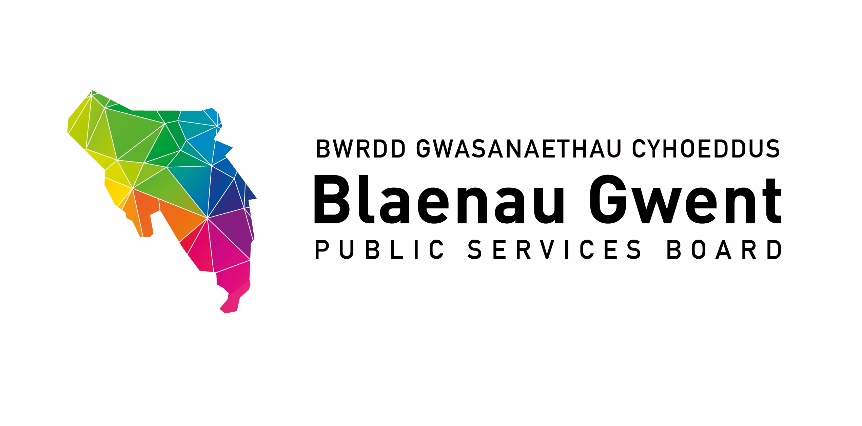 Blaenau Gwent Public Services Board To be held: Monday 21 September 2020, 9:30 – 11:30amVenue: Microsoft Teams meeting Chair: Cllr Nigel DanielsAgenda Welcome & apologies (Chair) Notes of Previous Meeting (Chair)a) PSB Meeting Notes – 20 Jan for accuracy (Chair)b) Action Sheet – 20 Jan (BE)Recommendations from other groupsSSGRegional Groups:-G10 Regional PSB paper (draft attached)GSWAG Gwent Travel Charter (paper attached)PART 1 – DISCUSSION SPACE PSB Strategic Work Programme 2020/21 Position Statements (paper attached)Blaenau Gwent Sustainable Food Programme (HT, Tai Calon)Climate Change – Mitigation (MM, BGCBC)Climate Change – Adaption (JG, NRW)Integrated Well-being Network (GJ, ABUHB)First 1,000 Days (GJ, ABUHB)Age-Friendly Communities (TBC – ST, GAVO proposed)Community Safety Hub (Gwent Police)Foundational Economy (GL, Coleg Gwent)NRW Strategic Allocated Funding for PSBs (papers attached)PSB Annual Report 2019/20 (paper attached)PART 2 – PARTNERSHIP BUSINESS  BGCBC Covid19 Recovery Themes – Update on Current Position (verbal – MM) Agenda Items for Next Meeting from Partners Items for InformationWritten Communications with WG Minister for Local Government & Housing (letters attached)Welsh Government Strategic Review of Partnerships (paper attached)Future Generations Commissioner’s Annual Report 2019/20  Any Other Business Dates for the Next Partnership Meetings Monday 30 November 2020 OR Monday 14 December 2020Monday 8 March 2020